Notes:	This cruise report is intended for use by observers on board longline, trawl, pot and jig vessels.  All sections must be completed.  If no observations were made please write ‘no observations recorded’, only place a zero when an observation was made and nothing was found and ‘N/A’ for sections that are not applicable.Instructions for each section are given throughout the report in italics.Please review this report and the electronic logbook to ensure that details between the two reports are consistent.Areas are available for narrative descriptions – feel free to extend these if needed.1.	TRIP SUMMARY	A brief outline of the work carried out, including any specific tasks undertaken that are additional to those specified in the Scientific Observers Manual.2.	SCIENTIFIC OBSERVER AND VESSEL DETAILS2.1	Scientific Observer Details:2.2	Vessel Details:3.	CRUISE ITINERARY	Only complete the second section if the vessel has made a short stop at a port and then  continues fishing.  This may have been because of a medical emergency etc.4.	FISHING OPERATIONS4.1	Summary:Comments:4.2 	Gear Description: 	Describe the fishing gear used, including make, model, mesh size, hook size etc.  Attach diagrams or photographs of unique gear, such as underwater shooting devices or pots etc., as an appendix to this report.Place the measurements in the relevant boxes for the gear system used.Equipment used to monitor fishing nets:Describe the details of any paravanes or other devices extending from the vessel into the water for the purposes of monitoring fishing nets.Comments:4.3	Catch Details (all species):Only include an estimate of green weight for the major product.Comments: Describe the method used for calculating the total green weight and processed weight, indicate if they were observer or crew derived figures.4.4	Processing Details: 	Full details and calculations of observer derived conversion factors should be included in the Conversion Factor Form in the Scientific Observers Logbook.Comments:5.	SUMMARY OF BIOLOGICAL DATA COLLECTED5.1	Biological Data Collection Summary: 	List all the species for which biological measurements were taken.Comments: 5.2	Biological Sample Storage Location:	List all the types of samples collected and the location where they are to be stored.5.3	Biological Sub-sampling Methodologies 	Provide a description of the sub-sampling methodologies used during the cruise.5.4	Tagging information. Provide details on any problems encountered while tagging, including details of the condition and availability of fish to be tagged.  If there was a lack of fish to tag, possibly due to the poor condition of the fish, indicate the proportion of fish caught that this applied to.6.	SUMMARY OF METEOROLOGICAL DETAILS	Provide a brief description of the weather and sea conditions, noting any unusual events.7.	SUMMARY OF FISHING STRATEGY	Provide a brief description of the fishing methods and strategy, including methods used to minimise non-target fish by-catch.8.	SUMMARY OF SEABIRD INCIDENTAL MORTALITY8.1	Streamer Line Details: 	All questions must be answered for both trawl and longline.8.2	Longline hauling point bird scaring device: Devices used during hauling (Yes/No): Description of Device8.3	Seabird mitigation devices on trawlers: Please detail all devices used, provide diagrams, photos and comments on their effectiveness (e.g. of particular interest is when a vessel turns to reduce net lofting).  Describe the nature and extent of interactions between birds and the net while being hauled (please include any relevant photos).8.4	Offal Discharge:8.5	Seabird Entanglements: 	For bird collisions with the vessel other than fishing gear, indicate this in the comments column and keep them separate from birds that are entangled or collide with fishing gear.Comments:  Include totals of birds killed or released alive by species.8.6	Seabird Samples Retained:8.7	Bird Bands: 	Provide full details of all banded and marked birds, including band number and colour, band type (metal or plastic), which leg the band is on, species, status of bird.  Take a photo of the banded bird if possible.8.8	Bird Observations:	Record any additional information that may be of relevance, such as the density of birds around the vessel etc.9.	SUMMARY OF MARINE MAMMAL OBSERVATIONS9.1	Marine Mammal Entanglements:9.2	Mitigation Measures: 	Describe the mitigation measures by the vessel and their effectiveness.9.3	Fish Loss Due to Marine Mammals:Comments: Including interactions between and within species, interactions with the vessel and fishing gear, as well as the abundance of all species of marine mammals observed during the cruise.9.4	Trotline cetacean exclusion device :Include a diagram or photo of the device, describe how effective it was and how frequently it was used.10	WASTE DISPOSALThis table applies specifically to plastic packaging bands around bait boxes only.This table applies to all other waste – place an X in the appropriate section.Comments :10.1 Lost Fishing Gear (Include information on lost fishing gear, such as length of line lost, amount of trawl net/codend lost, other gear such as floats and bobbins etc.).11.	VESSEL SIGHTINGS 	Provide a summary of all unidentified or IUU vessels sighted during the cruise.  Full details of all sightings should be recorded in the Vessel Sighting form in the Scientific Observer Logbook.12.	DIFFICULTIES ENCOUNTERED12.1	Operational Issues: 	Describe any problems that occurred in relation to completing tasks such as access to parts of the vessel, access to information, crew attitudes etc.12.2	Observer Tasks: 	Describe any problems associated with the tasks set out in the Scientific Observers Manual or those set by your employing organisation.12.3	Observers Logbook:Were problems encountered with the Observers Logbook?If so, please describe the problems.12.4	Observer Cruise Report:Were problems encountered with this Observers Cruise Report?If so, please describe the problems.12.5	General Comments:Comments: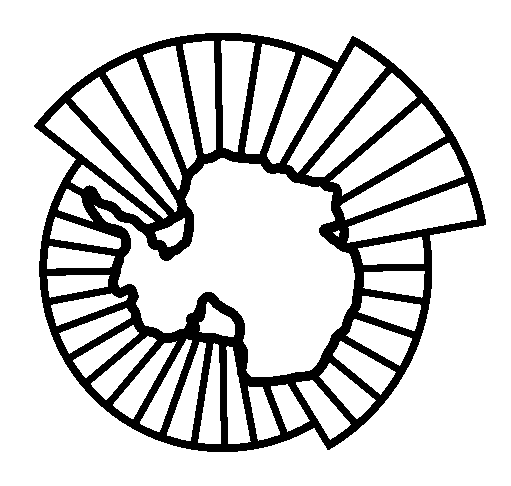 CCAMLR Scientific Observer Cruise ReportVersion 2012Trip Number:Observer Name:Vessel Name:Cruise Type (longline, trawl, pot, jig):CCAMLR Area/Subarea/Division:Cruise Date:  from                          toObserver name:Nationality:International or national observer:Employing organisation:Contact address:Location of boarding:Location of disembarkation:CCAMLR area/subarea/division:Observer name:Nationality:International or national observer:Employing organisation:Contact address:Location of boarding:Location of disembarkation:CCAMLR area/subarea/division:Vessel name:Call sign:Port of registration::Owner:Charterer:Vessel type:Fishing gear:Size (GRT):Length (LOA):Blast freezer capacity:Hold capacity:On-board acoustic equipment:On-board acoustic equipment:Position fixing equipment:Position fixing equipment:Vessel monitoring system (present/absent):Vessel monitoring system (present/absent):VMS unit and transmitter equipment type:VMS unit and transmitter equipment type:Radar:Radar:Communications equipment:Communications equipment:Plotters:Plotters:First section of the cruise:First section of the cruise:Second section of the cruise:Second section of the cruise:Port of departurePort of departureDate of departureDate of departureArrival on fishing groundsArrival on fishing groundsStart fishingStart fishingEnd fishingEnd fishingDepart fishing groundsDepart fishing groundsPort of returnPort of returnDate of returnDate of returnTotal number of days in the fishing area:Total number of days fished:Days lost (bad weather, breakdown etc.)Days spent steaming/searching:Target species:Total number of sets/trawls/drifts etc.:Number of hooks/pots/jigs set:Number of hooks/pots/jigs lost:Fishing depth range (min./max.):Average fishing depth:Total number of sets/trawls/drifts observed:Number of hooks/pots/jigs observed:Bait used (species1, species2, species3):Baiting efficiency (%):Bait ratio (species1 %/species2 %):Net plan (attach detailed net plan to report if this space is not enough)Pot configuration (attach detailed pot descriptions to this report if this space is not enough)Jig configuration (attach detailed jig descriptions to this report if this space is not enough)SpeciesAreaNumberProduct
typeTotal 
processed
weight
(kg)Calculated
green 
weight
(kg)Average daily
green weight
catch
(kg)SpeciesProcessing CodeVessel used Conversion FactorObserver Calculated Conversion FactorComments 
(dates used etc.)CCAMLR AreaSpecies CodeNumber of Samples CollectedNumber of Samples CollectedNumber of Samples CollectedNumber of Samples CollectedNumber of Samples CollectedNumber of Samples CollectedNumber of Samples Collected(ASD Code/SSRU)LengthWeightSexMaturityOtoliths/ScalesOthers (detail)Others (detail)Sample Type / SpeciesNumber of Samples CollectedContact Name and Address of 
where the Samples are to be StoredWas a streamer line used during setting of the longline, or during shooting of the net on trawler?What was the percentage of sets/tows where the streamer line was used?Was a streamer line used during hauling of the longline, or during hauling of the net on trawler?Did the streamer line meet the minimum CCAMLR specifications?Was there a spare line or the ability to make a spare streamer line?Was more than one streamer line used at any one time?If so, how many streamer lines were used and how often?Streamer line length (m):Attached height above water (m):Number of streamers attached:Streamers paired or single:Distance between streamers:Length of streamers (min./max.):Aerial extent from attachment point to water entry (m):Towed object attached to end of streamer line (yes/no):Provide the specifications of the towed object attached to the end of the streamer line (dimensions, mass and type of material used in its construction) and a photograph.Provide the specifications of the towed object attached to the end of the streamer line (dimensions, mass and type of material used in its construction) and a photograph.Provide the specifications of the towed object attached to the end of the streamer line (dimensions, mass and type of material used in its construction) and a photograph.Did all streamers reach the sea surface in the absence of wind and swell (All/Some/None), describe below:Did all streamers reach the sea surface in the absence of wind and swell (All/Some/None), describe below:Did all streamers reach the sea surface in the absence of wind and swell (All/Some/None), describe below:Attach a diagram of the streamer line here.  Note: these values should match those recorded in the electronic logbook.Include a description of the towed object attached to the end of the streamer line here.  Note: the description should include details if the towed object was maintained immediately astern of the attachment point and how this was achieved.Was a seabird scaring device used at the hauling point? What was the percentage of sets/tows where the device line was used?Fire hose/water streamSingle boom with single attached object/streamerSingle boom with multiple attached objects/streamersMultiple booms and attached objectsOther (describe)Position of device relative to roller/hauling station (aft/forward/both):Position of device relative to roller/hauling station (aft/forward/both):Position of device relative to roller/hauling station (aft/forward/both):Position of device relative to roller/hauling station (aft/forward/both):Position of device relative to roller/hauling station (aft/forward/both):Position of device relative to roller/hauling station (aft/forward/both):Position of device relative to roller/hauling station (aft/forward/both):Distance (m):  Aft   Forward   ForwardNumber of booms   Boom length(s) (m)   Boom length(s) (m)   Boom length(s) (m)Number of suspended linesNumber of suspended lines Line length(s) (m) Line length(s) (m) Line length(s) (m)Attach a diagram and comments of the effectiveness of this device here.Attach a diagram and comments of the effectiveness of this device here.Attach a diagram and comments of the effectiveness of this device here.Attach a diagram and comments of the effectiveness of this device here.Attach a diagram and comments of the effectiveness of this device here.Attach a diagram and comments of the effectiveness of this device here.Attach a diagram and comments of the effectiveness of this device here.Attach a diagram and comments of the effectiveness of this device here.Was the net cleaned before each shot? If so, did this occur always/often/rarely?  Please describe the net cleaning procedures in the comments section below, including notes on the effectiveness of the cleaning.Was the net cleaned before each shot? If so, did this occur always/often/rarely?  Please describe the net cleaning procedures in the comments section below, including notes on the effectiveness of the cleaning.Was the net cleaned before each shot? If so, did this occur always/often/rarely?  Please describe the net cleaning procedures in the comments section below, including notes on the effectiveness of the cleaning.Was the net cleaned before each shot? If so, did this occur always/often/rarely?  Please describe the net cleaning procedures in the comments section below, including notes on the effectiveness of the cleaning.Net binding used during net shooting (always/often/rarely)? Include photos.Net binding used during net shooting (always/often/rarely)? Include photos.Net binding used during net shooting (always/often/rarely)? Include photos.Net binding used during net shooting (always/often/rarely)? Include photos.Net binding material used?Distance between net bindings (m)?Distance between net bindings (m)?Distance between net bindings (m)?Distance between net bindings (m)?Range of mesh sizes being bound (e.g. 120 to 800)Range of mesh sizes being bound (e.g. 120 to 800)Range of mesh sizes being bound (e.g. 120 to 800)Range of mesh sizes being bound (e.g. 120 to 800)Was net weighting used (always/often/rarely)?Was net weighting used (always/often/rarely)?Was net weighting used (always/often/rarely)?Was net weighting used (always/often/rarely)?Describe location of net weights (e.g. codend, wings, belly etc.).Describe location of net weights (e.g. codend, wings, belly etc.).Total mass of net weights used in each locationTotal mass of net weights used in each locationWas an acoustic scarer used (always/often/rarely)?Was an acoustic scarer used (always/often/rarely)?Was an acoustic scarer used (always/often/rarely)?For longliners:Was the vessel configured to discharge offal on the opposite side to where the gear was hauled?On what percentage of sets did offal discarding take place during setting?On what percentage of sets did offal discarding take place during hauling?Was all or most of the offal retained for disposal on shore?Was all or most of the offal retained and processed (e.g. mealed)?Was there a system in place for removing hooks from discarded offal?  Were there any hooks left in the offal that was discarded?If so, did this occur daily/weekly/rarely?For trawlers:Was the vessel configured to hold offal during the shooting/hauling 
of the trawl?On what percentage of shooting events was offal discarded? On what percentage of hauling events was offal discarded?Was offal discarded at times other than during shooting/hauling?Was all or most of the offal retained for disposal on shore?Was all or most of the offal retained and processed (e.g. mealed)?DateSet, Trawl orDrift NumberSpeciesNumber of Birds Observed Caught by GearNumber of Birds Observed Caught by GearNumber of Birds Observed Caught by GearNumber of Birds Observed Caught by GearNumber of BirdCollisions with VesselNumber of BirdCollisions with VesselComments (How the bird was caught,  status when released etc.)DateSet, Trawl orDrift NumberSpeciesBy ObserverBy ObserverBy CrewBy CrewNumber of BirdCollisions with VesselNumber of BirdCollisions with VesselComments (How the bird was caught,  status when released etc.)DeadAliveDeadAliveDeadAliveComments (How the bird was caught,  status when released etc.)SpeciesType of Sample (whole/head/leg)Number of 
Samples CollectedContact Details of where 
the Samples were SentDateSet, Trawl orSpeciesNumber of Mammals ObservedNumber of Mammals ObservedNumber of Mammals ObservedDrift NumberEntangled in Fishing GearEntangled in Fishing GearEntangled in Fishing GearDeadAliveCommentsWas fish loss due to marine mammals directly observed?If so, what species were observed taking fish?Was fish loss attributed to marine mammals but not directly observed (fish heads being hauled)?Were bait boxes with plastic packaging bands on board the vessel?If so, were they cut once removed from the bait boxes?Were they disposed of (intact or cut) over board?Were they retained or incinerated?ItemDiscardedDiscardedRetainedRetainedLostOftenOccasionallyIncineratedNot IncineratedOilOrganic wasteInorganic wastePoultry productsOthersFishing GearWas the book Fish the Sea Not the Sky on board the vessel?Was any other seabird mitigation educational material on board? 
If yes, please detail below.Was the guide Identification of Seabirds of the Southern Ocean on board 
the vessel?If so, was it useful?  Include comments on the guide below.Did you have a copy of the CCAMLR Species Identification Sheets?If so, were they useful?  Add comments on their improvement below.